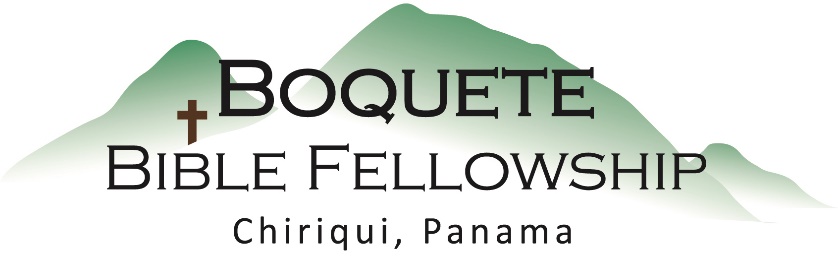 Adoración Dominical – 18 de septiembre, 2022Bienvenida y anunciosOración de limpieza: Salmo 32:1-2Llamado a la adoración: Daniel 7:13-14Adoración a través del canto Adoración a través de las ofrendas Oración de iluminaciónSermón: Romanos 1:32 – Ellos Saben                                                                                                     RespuestaBendición: Efesios 3:20-21Estudio Bíblico de los miércoles – Únase a nosotros a las 10:30am en la iglesia en nuestra nueva serie dirigido por Bryan: Como en Los Días de Noé.Actualización Financiera de Septiembre:   Ingresos 2022:     $118.833,86                                                                      Gastos    2022:      $110.979,41                                                                      _________________________                                                                      Ingreso Neto:        $7.854,45Romanos 1:32 (NBLA) Ellos SabenEllos, aunque conocen el decreto de Dios que los que practican tales cosas son dignos de muerte, no solo las hacen, sino que también dan su aprobación a los que las practican.Notas del SermónTres observaciones:1.)  El conocimiento que todos tienen de Dios incluye el conocimiento de sus       __normas__ y lo que __merecemos__ si no las cumplimos.2.)  Este conocimiento significa que todas las personas no tienen excusas, no sólo por la       forma en que tratan a __Dios__, sino por la forma en que se tratan __unos__        a __otros__.3.)  Hay un __conocimiento__ real por debajo del conocimiento __consciente__.Consecuencias esperanzadoras